Конспект комплексного занятияТема: "У зайчика в гостях"Средняяя группаВоспитатель МБДОУ «Детский сад №185»Туркина Анастасия Алексеевнаг. Нижний Новгород2023г.Комплексное занятие в средней группе.Программные задачи:Математическое и сенсорное развитие:Закрепить:- количественный счет до пяти;- представление о длине предметов (длинный-короткий);- ширине предметов (широкий-узкий);- представление о том, что предметы могут иметь разную форму (круглую, треугольную);- порядковый счет до пяти.Продолжать учить определять равенство и неравенство двух групп предметов по количеству, уравнивать неравные группы (в пределах пяти)Окружающий/предметный мир:- продолжать развивать умение анализировать структуру объектов природы (растение и животное);- закрепить умение детей различать и называть овощи и фрукты;- продолжать формировать понятие «домашние» и «дикие» животные;Обучение грамоте:- закрепить понятие «слово», «звук»;- развитие мелкой моторики рук;Физическое развитие:- закрепить умение поочередно выполнять различные движения в соответствии с текстом;- развивать быстроту, ловкость.Методическое обеспечение  и демонстрационный материал: Плакаты: «Дикие» и «Домашние» животные;  домик;  игрушки: овощи и фрукты; геометрические фигуры: красные треугольники и зеленые кружочки небольшого размера;  полоски коричневого цвета - узкие и длинные, широкие и короткие.Ход занятия:Воспитатель: Давайте рассмотрим плакат. Назовем животных, которых мы видим на плакате..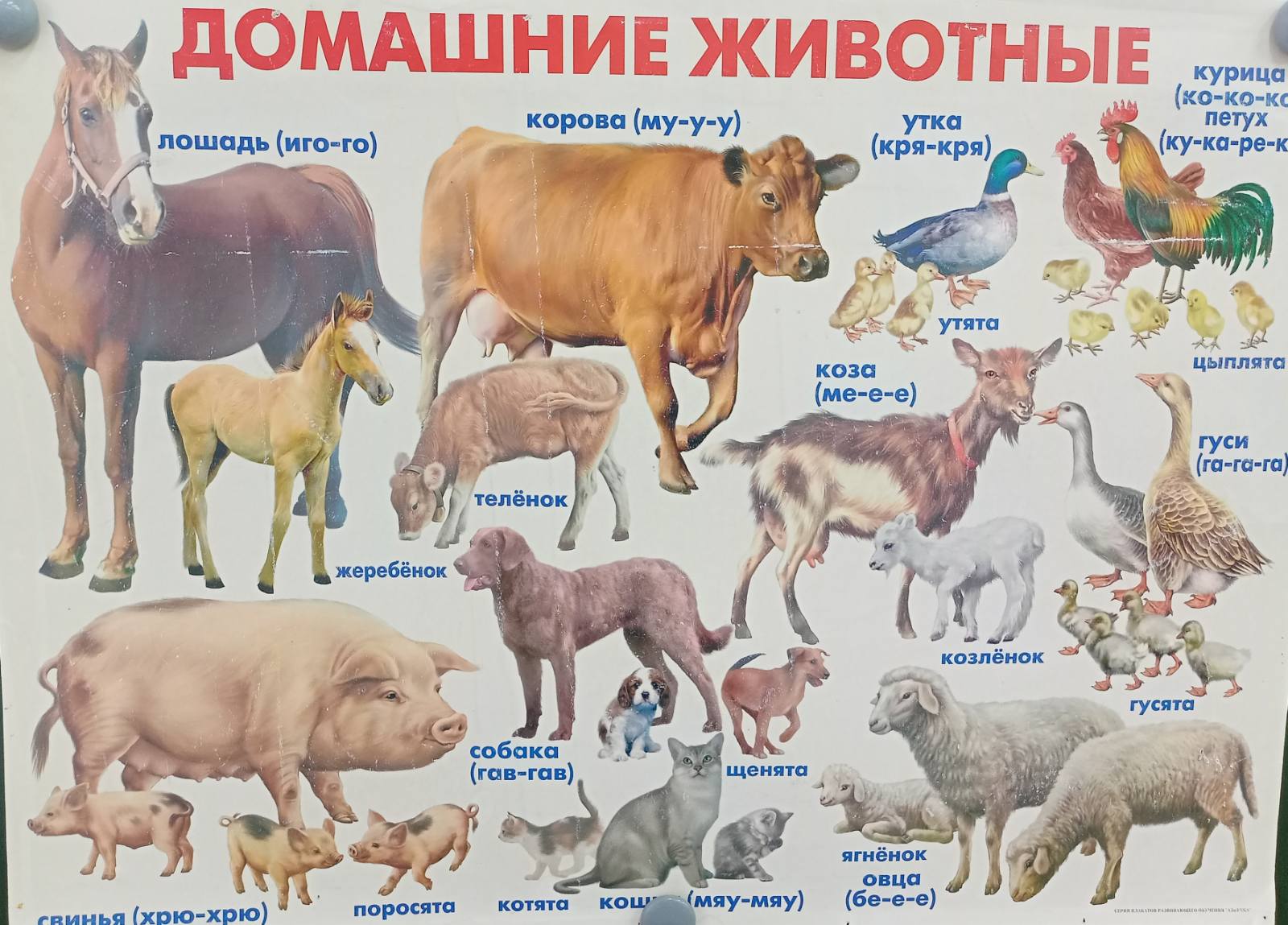 Дети называют животных.Воспитатель: Как кричит это животное…что он делает?Уточняет, что названное животное это слово, а то, что животное произносит - это звук.Воспитатель: Какие это животные?Ответ детей. (домашние)Воспитатель: Почему их называют домашними?Ответ детей.Воспитатель: Давайте рассмотрим второй плакат. Назовем животных. Какие это животные? Почему их называют дикими?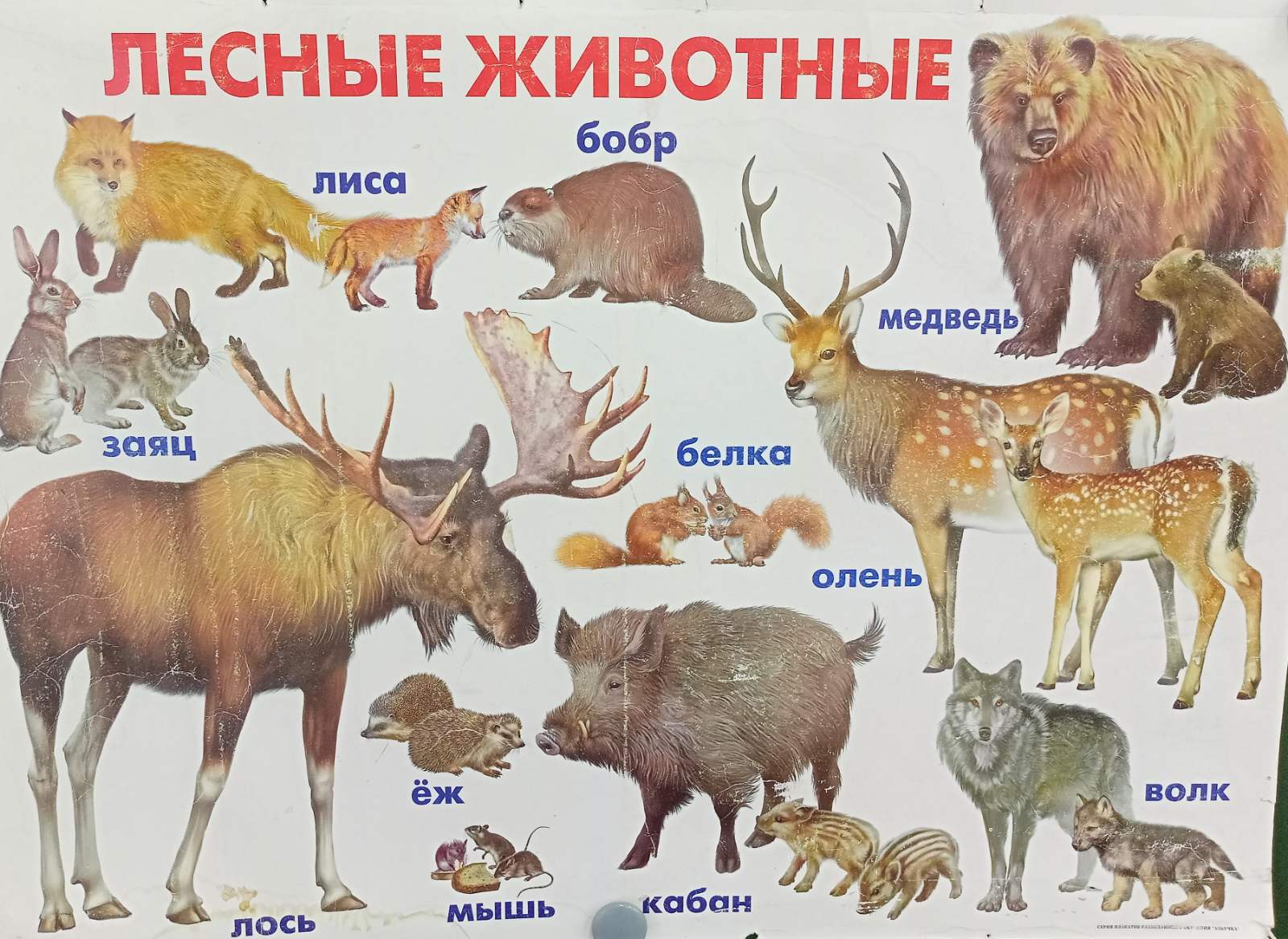 Ответ детей.Воспитатель: Вспомним пальчиковую гимнастику про «Зайчика».Пальчиковая гимнастика «Зайчик»1,2,3,4,5-Вышел зайчик погулять,Вдруг охотник выбегает прямо в зайчика стреляетПиф-паф не попалСерый зайчик убежал.Построим домик для зайчика.Пальчиковая гимнастика «Строим дом»Тук, тук, стук – постук, раздается где-то стук,Молоточки стучат,Строят домик для зайчат.Вот с такою крышей,Вот с такими стенами, Вот с такими окнами,Вот с такой дверью,Вот с таким замком.Воспитатель на доску вешает картинку «Домик».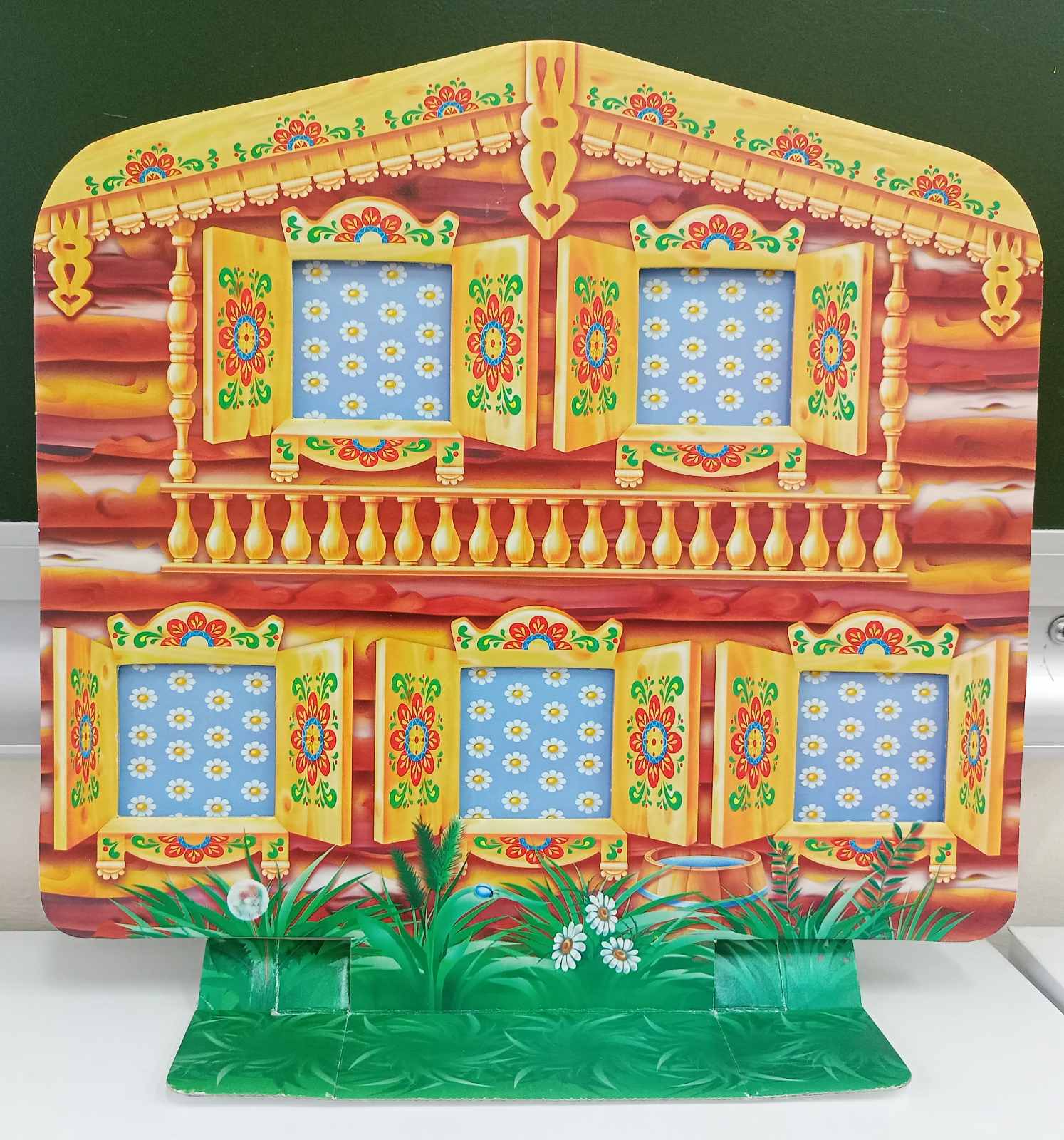 Воспитатель: Давайте накормим зайчика.У меня в корзинке много овощей и фруктов. Предлагаю сначала разложить их в разные корзины. Раскладываем овощи в одну корзину, а фрукты в другую.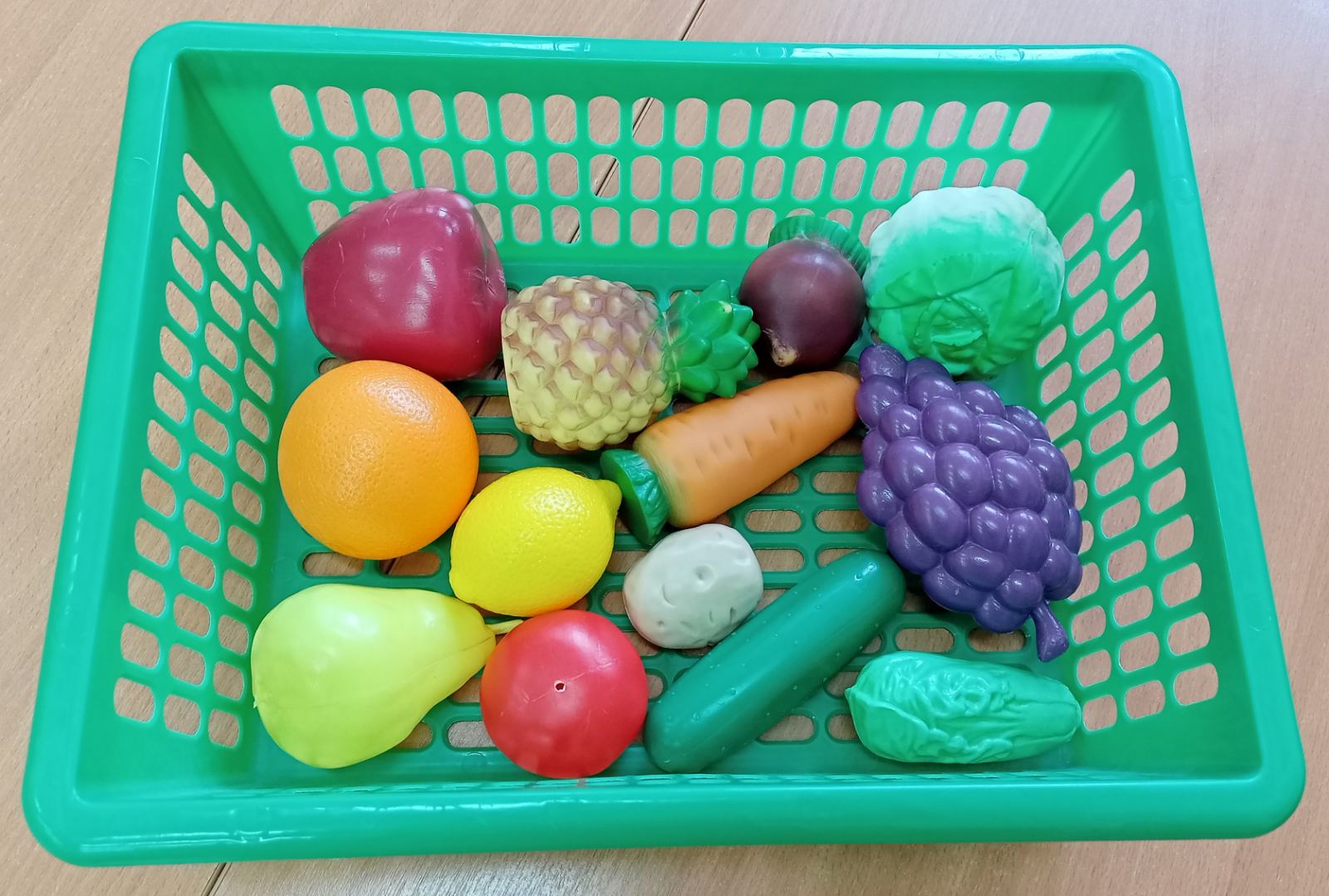 А что любит зайчик?Ответ детей.Воспитатель: На какую геометрическую фигуру похожа морковь, а капуста?Ответ детей (круг, треугольник)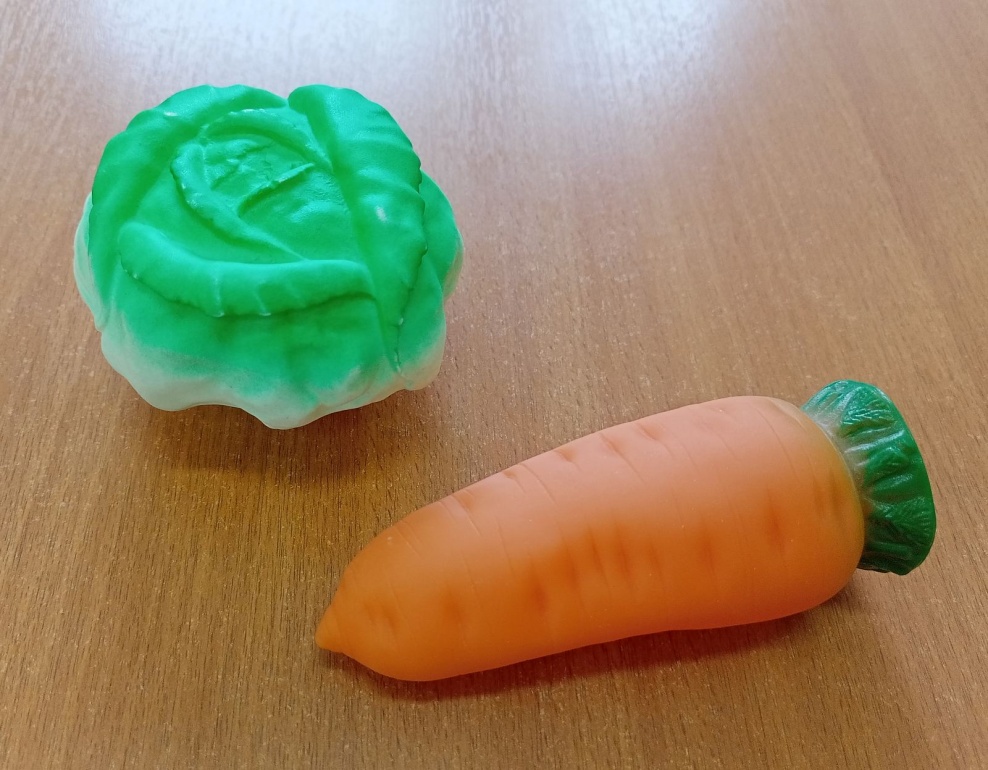 Воспитатель: Возле домика две грядки. Одна грядка длинная узкая, вторая широкая короткая. На длинной грядке зайчик посадил морковку. Вырастил 4 морковки. А на короткой капусту, вырастил 5 кочанов капусты.Выложите, пожалуйста, на длинную узкую полоску 4 красных треугольника, а на широкую и короткую 5 зеленых кружочков.Что больше кружочков или треугольников? Что меньше?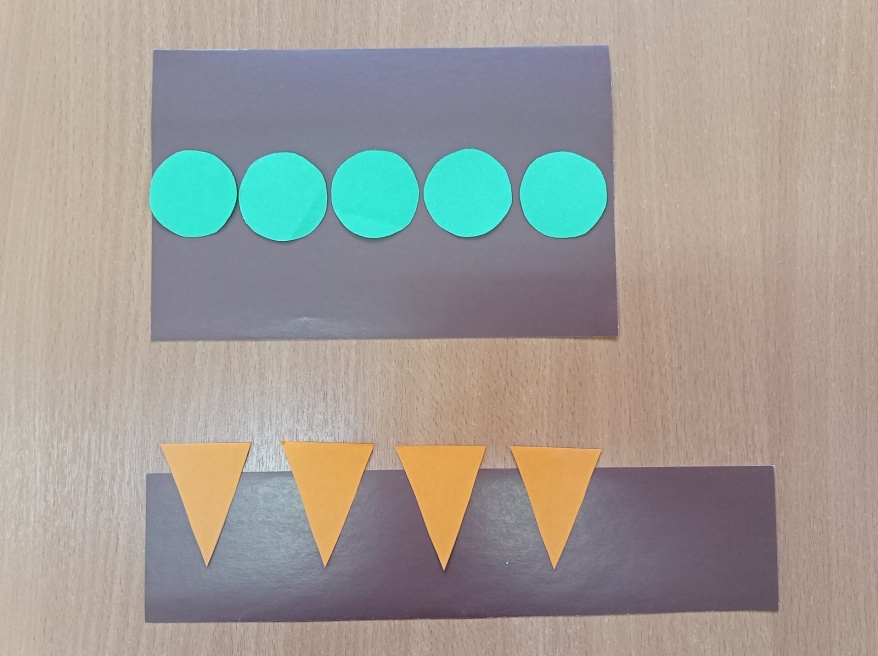 Ответ детей.Воспитатель: Если я посажу еще одну морковку (прибавлю треугольник). Что сейчас можно сказать про овощи? Ответ детей.Воспитатель: Приготовим салатик из капусты для зайчика.Пальчиковая гимнастика «Салатик»Мы капусту рубим, рубимМы капусту солим, солимМы капусту трем, тремМы капусту жмем, жмемА потом капусту в рот кладем.Наелся зайчик. Спасибо.А теперь я вам предлагаю поиграть в подвижную игру «Зайчик»Вышел зайка на лужокРоет лапкой  корешокВот какие зайки, зайки – побегайки.Вот бежит лисичка, рыжая сестричка Ищет где же зайки, зайки - побегайки.Ах вот они. Убегайте зайки.Мы с вами большие молодцы!Построили зайчику домик. Вырастили богатый урожай. Приготовили вкусный салат, поиграли в подвижную игру. А что вам больше всего понравилось делать?Ответ детей.Воспитатель: Мне тоже очень понравилось с вами играть.